  PT TASPEN (PERSERO)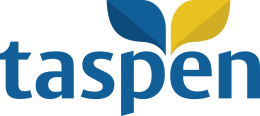     Kantor Cabang Serang    Jl.KH.Abdul Fatah Hasan No.80          Telp.(0254) 202106, 202107 Faksimile.(0254) 200865DATA INDIVIDU PESERTA TASPENNAMA LENGKAP			: ……………………………………….…………NOMOR INDUK PEGAWAI	: ………………………………………..………...TEMPAT / TGL. LAHIR		:  …………………………………………………..JENIS KELAMIN			: LAKI-LAKI / PEREMPUANMULAI DIANGKAT CPNS/PPPK	:  ……………………………………………….. ..NAMA INSTANSI 			:  ………………………………………………….GAJI POKOK / PANGKAT 		:  ………………………………………………….TMT GAJI POKOK			:  ………………………………………………….JUMLAH TERTUNJANG		:  ………………………………………………….BATAS USIA PENSIUN		:  ………………………………………………….SUSUNAN KELUARGA		: SUAMI / ISTRI PNS DENGAN NIP : …………KARTU TASPEN   	         : MEMILIKI / TIDAK MEMILIKI, TGL CETAK …/…./…ALAMAT SEKARANG     : JL/KP. ……...…………………..No….. RT. … RW. …….			           KEL : …………..………….. KEC. ……………………….			           KAB./ PROV.: ………………………………………..……NO. TELP / HP 	         : …………………………….NOMOR e-KTP	         : …………………………….						               …………………, …………………… 20 ……MENGETAHUIKEPALA KANTOR,						NAMA PEGAWAI,( ………………………..…….. )			         ( …………………….………… )NIP. 							        NIP. Lampiran :Surat Pengantar dari InstansiFotocopy SK Calon Pegawai Fotocopy SPMT Fotocopy SK TerakhirNO.NAMA ISTRI/SUAMI/ANAKTGL. LAHIRTGL NIKAH